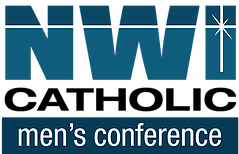 Northwest Indiana Catholic Men's ConferenceSource and Summit St. Patrick Catholic Church, Chesterton, INSaturday, October 20228:00 a.m. – 3:00 p.m.“If Anyone Eats of This Bread He Will Live Forever”JOHN 6:51
Come and listen to a dynamic team of speakers, encounter the living presence of Jesus Christ in word and sacrament, learn and grow as a disciple of the Lord, and meet and worship the Lord with other men of faith!  Featured speakers include:Father Leo Patalinghug Deacon Darrell Miller Jim Beckman Featured Musician:Patrick Williams  This year's Conference includes:Speakers, Music, AdorationConfession, and Holy Mass$35.00 Adult / $20.00 College or High School Student,Includes a light continental breakfast and lunchRegister today online www.nwicatholicmen.com 